02.10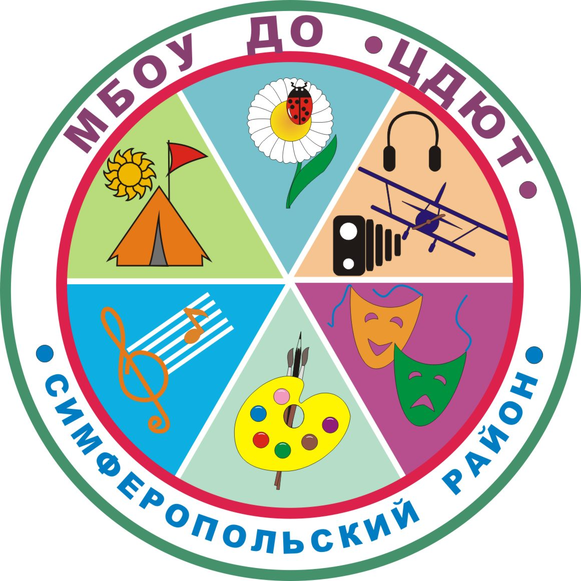 МУНИЦИПАЛЬНОЕ БЮДЖЕТНОЕ ОБРАЗОВАТЕЛЬНОЕ УЧРЕЖДЕНИЕДОПОЛНИТЕЛЬНОГО ОБРАЗОВАНИЯ«ЦЕНТР ДЕТСКОГО И ЮНОШЕСКОГО ТВОРЧЕСТВА»№ п/пДатаМероприятияМесто проведения101.12.2019г.Муниципальный этап ВОШ по биологииМБОУ «Молодежненская школа №2»202.12.2019ТВ по информатикеМБОУ «Константиновская школа»303.12.2019Выезд к аттестуемым учителям географииМБОУ «Чистенская школа-гимназия»404.12.2019Итоговое сочинение (11 класс)МБОУ504.12.2019Заседание экспертной группы по географииМБОУ ДО «ЦДЮТ»604.12.2019ТВ организация обучения детей с ОВЗ по медицинским показаниям на дому  МБОУ «Пожарская школа»704.12.2019Единый день информатики в ОО Симферопольского района ОУ804.12.2019ТВ (психологическая служба)МБОУ «Гвардейская школа №1»905.12.2019г.Установочный семинар муниципального этапа проф.конкурса «Учитель года» (эссе)МБОУ «Мирновская школа № 2» (начало 14.00)1005.12.2019Муниципальный этап ВОШ по крымскотатарскому языку и литературеМБОУ «Мирновская школа №2»1105.12.2019ТВ воспитательная работаМБОУ «Укромновская школа»1206.12.2019Заседание ТПМПКМБОУ ДО «ЦДЮТ»1306.12.2019Семинар для учителей начальных классов «Работа на образовательной платформе «Учи.ру» (1 группа)МБОУ Мирновская школа №1» 13.001406.12.2019Муниципальный этап Всероссийской олимпиады по православию (для ОУ зарегистрированных на сайте pravolimp и проводивших школьный тур)МБОУ «Мирновская школа №1» (начало в 12.00 ч.)1507.12.2019Муниципальный этап олимпиады по географииМБОУ «Мирновская школа №2»1607.12.2019Муниципальный этап соревнований по волейболу среди юношей (2005 – 2006 г.р.) «Серебряный мяч»)МБОУ «Гвардейская школа № 1», МБОУ «Гвардейская школа-гимназия № 3»1707.12.2019«Кубок спецназа», посвященный празднованию «Дня Героя России» среди воспитанников кадетских классов (10-13 лет)МБОУ «Новоандреевская школа»1808.12.2019Муниципальный этап олимпиады по химииМБОУ «Мирновская школа №21909.12.2019Семинар для учителей начальных классов «Работа на образовательной платформе «Учи.ру» (2 группа)МБОУ Мирновская школа №1» 13.002009.12.2019Заседание ТГ по информатикеМБОУ ДО «ЦДЮТ»2109.12.2019РМО учителей математикиМБОУ «Новоселовская школа2210.12.2019Заседание ЭГ по предметам ХЭЦ и технологииМБОУ ДО «ЦДЮТ»2310.12.2019Заседание ТГ педагогов-психологовМБОУ «Кубанская школа»2410.12.2019ТВ к аттестующемуся учителю историиМБОУ «Перовская школа»2511.12.2019ПДС по русскому языку (для учителей, преподающих в 10, 11 классах)МБОУ «Молодёжненская школа №2» 10.002612.12.2019Мастер-класс по географииМБОУ «Молодежненская школа №2»2712.12.2019.Заседание творческой группы учителей начальных классовМБОУ ДО «ЦДЮТ» 14.002813.12.2019Заседание экспертной группы по аттестации (начальная школа)МБОУ ДО «ЦДЮТ» 14.002913.12.2019ТВ по русскому языкуМБОУ «Маленская школа»3013.12.2019Заседание ТПМПКМБОУ ДО «ЦДЮТ»3113.12.2019Муниципальный этап проф.конкурса «Учитель здоровьяМБОУ «Трудовская школа3214.12.2019Муниципальный этап ВОШ по математикеМБОУ «Мирновская школа №2»3314.12.2019Муниципальный этап соревнований «Веселые старты» (2-4 класс)МБОУ «Гвардейская школа № 1»3416.12.2019ТВ по химииМБОУ «Мазанская школа» 3516.12.2019Мастер-класс «Использование сетевых технологий в рамках урока». (10.00 ч.)МБОУ «Кольчугинская школа №1»3616.12.2019ТВ  по крымскотатарскому языку и литературеМБОУ «Денисовская школа»3718.12.2019РМО учителей-логопедовМБОУ «Чистенская школа-гимназия»38с18по20.12.2019Муниципальный этап проф.конкурса «Учитель года»МБОУ «Первомайская школа3919.12.2019РМО учителей начальных классов МБОУ «Чайкинская школа»4019.12.2019Групповая консультация для аттестуемых педагогов-психологовМБОУ ДО «ЦДЮТ» (каб. 6)41До 20.12.2019Сдать работы на конкурс «Мой голос» (по Положению!)МБОУ ДО «ЦДЮТ», каб.№54220.12.2019Заседание ТПМПКМБОУ ДО «ЦДЮТ»4320.12.2019Мастер-класс для учителей истории и обществознанияМБОУ «Мирновская школа №1»4421.12.2019Конкурс «С компьютером на ты» (10.00 ч.)МБОУ «Чистенская школа-гимназия»4521.12.2019Муниципальный этап соревнований по волейболу среди девушек (2005 – 2006 г.р.) «Серебряный мяч»)МБОУ «Гвардейская школа № 1», МБОУ «Гвардейская школа-гимназия № 3»4623.12.2019Заседние ЭГ.по крымскотатарскому языку и литературеМБОУ ДО «ЦДЮТ»4723.12.2019ТВ по математикеМБОУ «Краснолесская основная школа»4823.12.2019Методический советМБОУ ДО «ЦДЮТ»4924.12.2019СП для учителей крымскотатарского языка и литературыМБОУ «Украинская школа»5025.12.2019 ТГ учителей-логопедовМБДОУ "Детский сад "Солнышко" п. Гвардейское5225.12.2019Инструктивно-методическое совещание ЗДУВРМБОУ «Мирновская школа №2»53До 27.12.2019гСдать рисунки на конкурс «Базовые национальные ценности»МБОУ ДО «ЦДЮТ» Российцевой Н.М.5427.12.2019Заседание ТПМПКМБОУ ДО «ЦДЮТ»